FRANCIA		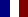 RiferimentoEURES Milano Rif. 22/2021MansioneCoppia di domestici referenziatiProfilo Richiesto: Coppia di domestici
N.° posti: 1+1
Sede di lavoro: Saint Tropez
Scadenza selezione: 15 Aprile 2021
Descrizione:
Famiglia con una seconda casa tra Saint-Tropez, Costa Azzurra, Francia, cerca una coppia di custodi per curare e mantenere la loro proprietà.
La proprietà è composta da una abitazione ed un giardino molto ampio con palme e piante varie.
L'alloggio della coppia di custodi è indipendente e si tratta di un monolocale.
La famiglia visita la residenza durante il periodo estivo e altri giorni durante l’anno.
Compiti e responsabilità del lavoro Coppia di domestici con le seguenti mansioni da svolgere:
giardinaggio, sorveglianza, piccoli lavori manuali all’interno della proprietà e pulizie.
Profilo dei candidati desiderati

Minimo 3 anni di esperienza in una casa privata come coppia di custodi o una coppia con esperienza in hotel di alto livello.
Persone organizzate e premurose
Una coppia dinamica e impegnata
Essere discreto e degno di fiducia è richiesta una lettera di referenze
Patente di guida B
Condizione della richiesta:
Tipo di contratto: da concordare in fase di selezione,Il contratto sarà francese
La coppia si dovrà trasferire a Saint- Tropez
N.°ore sett.: a tempo pieno dalle 09:00 alle 13:00 e dalle 15:00 alle 19:00, viene richiesta la disponibilità di fare straordinari quando è presente la famiglia.
Retribuzione (specificare moneta): circa euro 1.500,00 netti mensili a persona (la cifra esatta sarà concordata con il candidato nel corso della selezione)
Rimborso spese.NO
Trasferta: no
Viaggio: no
Alloggio: si un monolocale
Caratteristiche del candidato:
Titolo di studi: non richiesti
Esperienza: più di due anni nella medesima mansione
Lingue richieste:
italiano C1,francese B2
Competenze informatiche: no
Patente di guida: B preferibile
Modalità di presentazione della candidatura:
Inviare CV e lettera di motivazione a
ido.rozzano@afolmet.it e cc a eures@afolmet.itSedeSaint Tropez - FranciaNumero posti2Email:ido.rozzano@afolmet.it e cc a eures@afolmet.itScadenza:15/04/2021RiferimentoEURES Milano Ref. 06/2021MansioneQA engineer Ref. 06/2021The QA engineer is responsible for developing and reviewing the software under test project and ensuring that quality is achieved across all areas of the software development, testing, systems architecture and quality. This role design and review the tasks required to fully test to ensure it functions according to specifications and customer requirements and meets the business needs.
the level of French B2 is essential
Please send your CV in English or French to: cristiana.chepsta@alten.com and cc eures@afolmet.itSedeSophia-AntipolisTitoloLaurea in IngegneriaEmail:cristiana.chepsta@alten.com and cc eures@afolmet.itScadenza:31/03/2021RiferimentoEURES Milano Ref. 05/2021MansionePHP developer Ref. 05/2021You will be part of the development team and will actively participate in most of “V-cycle” steps (design, development and validation). Those opportunities will allow you to work not only on technical tasks during the development phase but also at a functional level during the design phase. You may be responsible for some parts of the project, mainly for the meetings.
Summary of Responsibilities:
Analyze user needs and design, code, test, debug, document and maintain software solutions.
•Define user requirements for development of new or improvement of existing software solutions.
•Design technical solutions and perform feasibility studies.
•Propose viable technical solutions to Product Management and/or users for validation.
•Model, design and implement databases as necessary.
•Develop software in PHP
•Conduct unit, package and performance tests of the software and ensure a level of quality in line with the guidelines.
•Participate in the validation / acceptance phase of the product cycle ensuring the fine-tuning necessary to finalize the product.
•Produce software documentation necessary for the application and issue it to the requesting departments.
•Support the end user in the Production phase by debugging existing software solutions in response to possible issues.
Education Engineering degree (or equivalent) in Computer Science or related technical field. An experience in an international context would be appreciated.
Technical skills
•PHP, Zend, Symphony
•Oracle RDBMS and SQL
•UML modeling / Rose Personal Skills
•English
•the level of French B2 is essential
•Multicultural approach
•Accountability and Proactivity
•Change management and Flexibility
•Communication
•Analytical and Conceptual Thinking
•Technical Expertise
•Information gathering
Contract type full time job Deadline 31/12/2020 Please send your CV in English or French to: cristiana.chepsta@alten.com and cc eures@afolmet.itSedeSophia-AntipolisTitoloLaurea in IngegneriaEmail:cristiana.chepsta@alten.com and cc eures@afolmet.itScadenza:31/03/2021RiferimentoEURES Milano Rif. 04/2021MansioneFULL STACK ENGINEER Rif. 04/2021You will be part of the development team and will actively participate in most of “V-cycle” steps (design, development and validation). Those opportunities will allow you to work not only on technical tasks during the development phase but also at a functional level during the design phase. Major Responsibilities: Software design, documentation, development, implementation and unit test of software modules for new functionalities and enhancements in a multicultural Agile environment Architecture design, innovation, technology forecasting Performance analysis, optimization, regular delivery of quality software Daily meetings with the project stakeholder to ensure its evolution matches the stakeholder's needs.
the level of French B2 is essential
Salary min. (EUR)2400 Please send your CV in English or French to: cristiana.chepsta@alten.com and cc eures@afolmet.itSedeSophia-Antipolis - FranciaTitoloingegneriaEmail:cristiana.chepsta@alten.com and cc eures@afolmet.itScadenza:31/03/2021RiferimentoEURES Milano Rif. 03/2021MansioneJAVA DEVELOPER Rif. 03/2021The role of the data scientist is to participate in the identification, implementation and growth of the it solutions. The data scientist is part analyst, part artist: comfortable working as a software engineer and a quantitative researcher; the Data Scientist is capable of staring at data and spotting trends, wanting to learn and bring change to an organization. The data scientist explores and examines data from multiple disparate sources and sifts through all incoming data with the goal of discovering a previously hidden insight, which in turn can provide a competitive advantage or address a pressing business problem. The data scientist does not simply collect and report on data, but also looks at it from many angles, determines what it means, then recommends ways to apply the data. The data scientist is inquisitive: exploring, asking questions, doing 'what if' analyses, questioning existing assumptions and processes. Armed with data and analytical results, the data scientist then communicates informed conclusions and recommendations across an organization's leadership structure. Skills - Understand the business of the customer and understand the main performance indicators that can be leveraged to improve activity or decrease costs - Work closely with customer facing teams and the customers to identify and answer relevant clients questions using appropriate statistical techniques on available data. - Drive the collection of new data, both internal and external, and ensure its accuracy. Drive the refinement of existing data sources. - Communicate findings to all relevant internal and external contributors in a way that is accessible to each audience. Experience with Python, R, Matlab, Scala with scoobi, Hadoop/Impala, tableau or equivalent, Unix is a plus.
the level of French B2 is essential.
Please send your CV in English or French to: cristiana.chepsta@alten.com and cc eures@afolmet.itSedeSophia-Antipolis - FranciaTitoloIngegneriaEmail:cristiana.chepsta@alten.com and cc eures@afolmet.itScadenza:31/03/2021RiferimentoEURES Milano Rif. 02/2021MansioneDEVELOPER.NET Rif. 02/2021Dans le cadre de son développement, Alten Sud EST recherche pour l'agence de Sophia Antipolis un Ingénieur Etudes et Développement .Net H/F. Dans le cadre du développement de nos activités sur Sophia Antipolis nous recherchons un Développeur Expérimenté ASP.Net H/F pour intégrer des équipes à taille humaine sur des projets à valeur ajoutée. Dans un contexte de développement applicatif et/ou web vous êtes en charge des tâches suivantes : - Etude et conception des spécifications fonctionnelles. - Conception et réalisation de l'architecture logicielle. - Développement logiciel. - Test logiciel. Diplômé(e) d'une grande école d'ingénieurs ou d'études supérieures niveau Bac +5, vous disposez d'une expérience professionnelle confirmée en environnement ASP.net. Une expérience entre 2 et 5 années est souhaitée dans un environnement technique: ASP.net, C#, WPF, WCF, MVC . La pratique de l'anglais technique est nécessaire. Le niveau de français B2 est essentiel.
Veuillez envoyer votre CV en anglais ou en français à:: cristiana.chepsta@alten.com and cc eures@afolmet.itSedeSophia-AntipolisTitololaurea in IngegneriaEmail:cristiana.chepsta@alten.com and cc eures@afolmet.itScadenza:31/03/2021